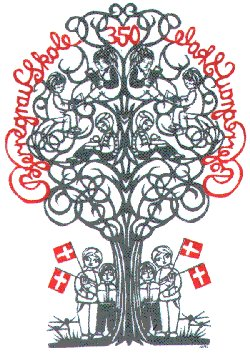    			Øster Bjerregrav d. 21.10.2019Høringssvar Bjerregrav SkoleVedr. forvaltningens forslag til budget 2020-23 fro det kommunale områdeSom udgangspunkt er vi på Bjerregrav Skole glade for muligheden for at byde ind på budgetforslaget. Vi har følgende indvendinger:Vedr. forslag nr. 7Der gøres opmærksom på, at erstatning af Microsoft Office 365 med Google som eneste arbejdsredskab på PC for både elever og medarbejdere fremadrettet vil blive en ekstra arbejdsopgave for medarbejderne. Det vil medføre, at deres arbejdstid vil blive brug til indlæring af nye systemer og arbejdsredskaber frem for planlægning af undervisning. Dertil påpeger medarbejderne at Googleværktøjet ikke er fuldt ud kompatibelt med MS O365.Vedr. forslag nr. 32Med beskrivelsen af forslag nr. 32 med reduktion af beløbet til førskoleforløbet, så det ”svarer til SFO’ernes reelle forbrug”; det er uklart hvad det indebær for skolernes økonomi fremadrettet til betaling af personaleløn, materialeudgifter og andre elevrelaterede udgifter i førskolens periode fra marts til august. Fordelene ved en glidende overgang mellem dagtilbud og børnehaveklasse er bl.a.:Det giver de yngste skoleelever en tryg periode til at lære skolens personale, det nye sted og klassekammeraterne at kende samt understøtter elever med særlige udfordringer, hvor skift og overgange ellers ville være en stor udfordring. Spares der på dette område, vil der skulle medfølge pædagoger fra daginstitutionerne i perioden marts-juli med løn- og materialeudgift betalt af daginstitutionsområdet. Sker det ikke vil en reduktion af beløbet til førskolen medføre en forringelse af førskoleordningen eller en forringelse af andre dele af skolens undervisningstilbud. Der vil blive et pres på det inkluderende læringsmiljø hvis reduktionen gennemføres. Vedr. forslag nr. 38, 39 set i sammenhæng med forslag nr. 24Fremskudte rådgivere med opgaver på skolerne er p.t. Familieafdelingens rådgivere der er placeret i Pædagogisk Psykologisk Rådgivning (PPR) mhp. at yde en forebyggende indsats, så f.eks. en underretning undgås m.v. Denne forebyggende indsats skal ikke belaste skolernes økonomi. Finansieres udgiften fremadrettet af skolernes økonomi vil det være nødvendigt at præcisere den fremskudte rådgivers arbejdsopgaver, såfremt dette forslag følges. Vedr. forslag nr. 34En generel besparelse for specialskoler ser MED-udvalget med bekymring på, hvis det deraf følger, at flere elever forventes inkluderet i almenskolen uden resursetilførsel til almen delen. Flere elever som inkluderes i almen regi vil medføre behov for flere resurser til specialuddannet personale samt øgede driftsudgifter til undervisningsmidler herunder digitale hjælpemidler m.v.. Der er en stor opgave i det udvidede forældresamarbejde omkring elever med inklusionsudfordringer – en øget inklusion vil give et merarbejde til forældresamarbejde for skolernes personale i almen skolen. Endvidere er der en bekymring for en stigning i fravalg af folkens resursestærke elever og deres forældre. Der er allerede inklusion i klasserne på alle folkeskoler i Randers; en øget inklusionsopgave vil kunne blive et incitament til fravalg af folkeskolen. Som folkeskole ønsker vi at være folkeskolen for alle – også de resursestærke.  På vegne af MED-udvalget på Bjerregrav SkoleMaibritt Mark HansenSkoleleder, Bjerregrav SkoleTlf: 8915 4321/2384 2204